Publicado en Madrid el 28/07/2020 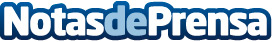 Qustodio ha realizado un análisis comparativo de los hábitos de Internet de los menores este veranoEn general, los niños y adolescentes pasan en julio 40 minutos diarios menos en aplicaciones que en el mes anteriorDatos de contacto:Redacción695604946Nota de prensa publicada en: https://www.notasdeprensa.es/qustodio-ha-realizado-un-analisis-comparativo Categorias: Sociedad Juegos E-Commerce Ocio para niños http://www.notasdeprensa.es